ROLL A MONSTERHello! I’m a lady monster and my name is Kim. I’m a very funny and smiling monster. I have one big eye and two small eyes. I’ve got two arms with four fingers in each hand. I have two legs and I also have funny white spots on my body. I don’t have any nose but I have a big mouth and two pink cheeks. I’m wearing a red tie but I don’t have any hair. I’m a happy monster and I don’t scare any people. I like playing basketball with my friends but I don’t like eating vegetables. 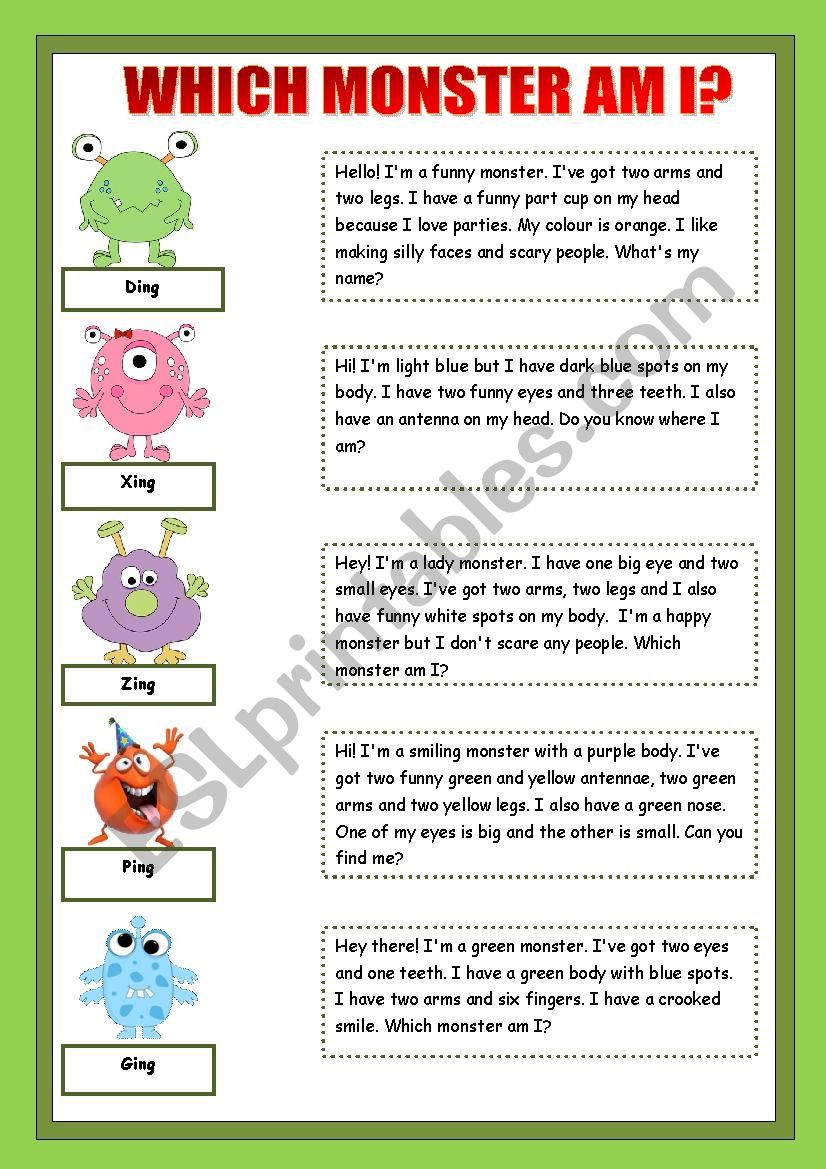 